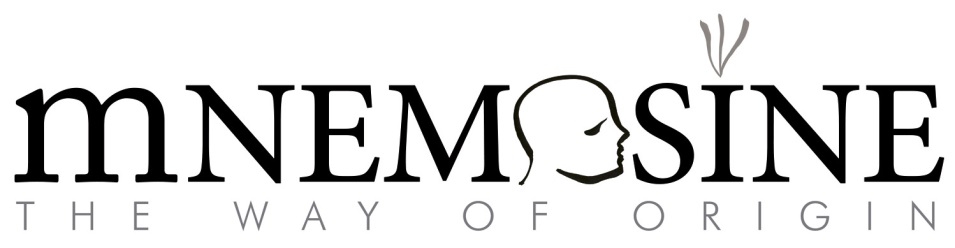 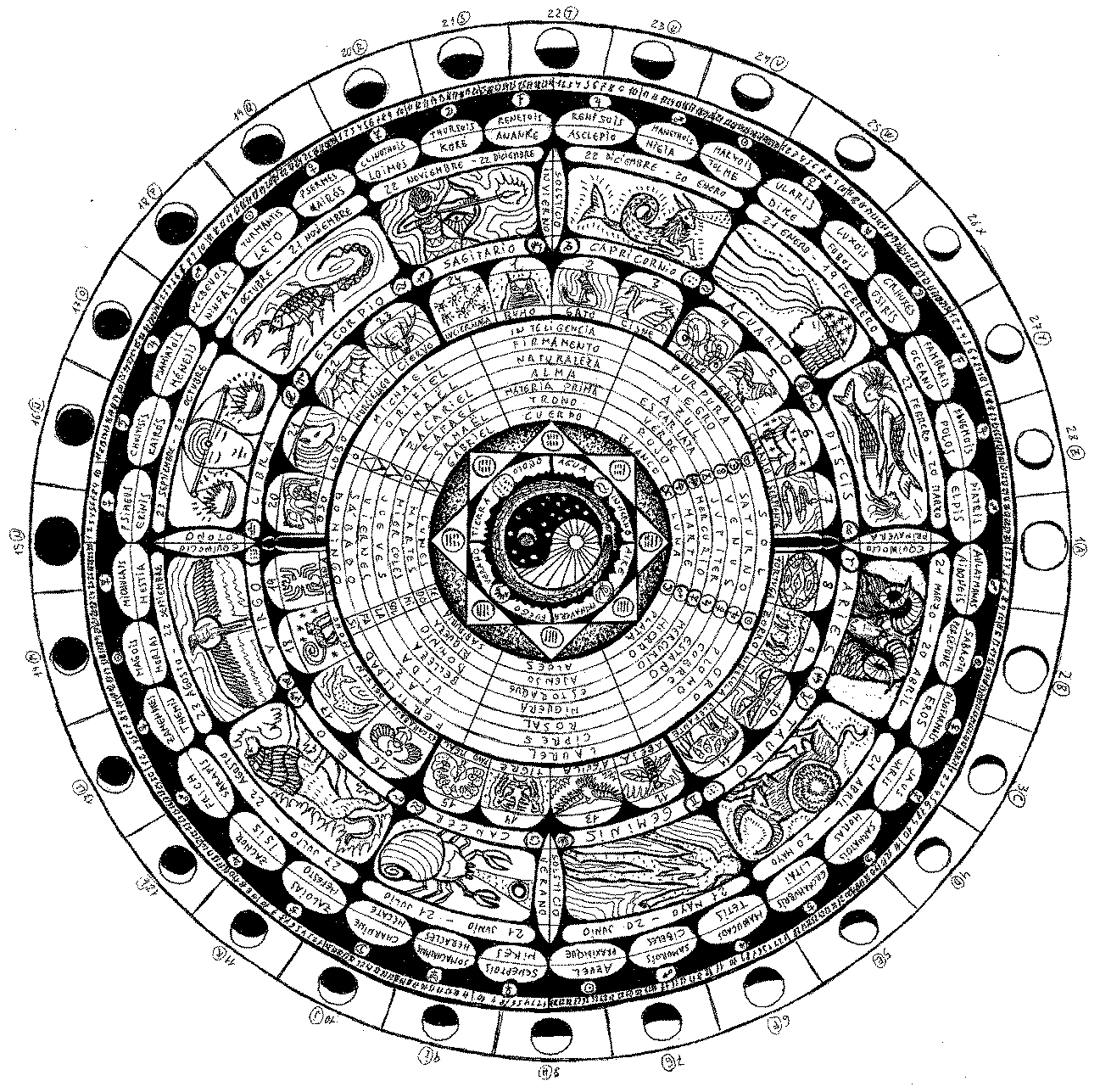 www. projectartmnemosine.com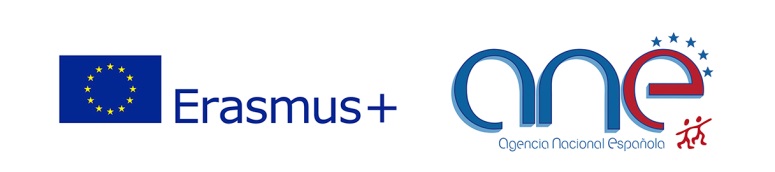 1. INTRODUCCIÓN DEL PROYECTOMnemosine es una acción estratégica en el ámbito de la juventud del programa Erasmus Plus, donde participa la Asociación Juvenil del Valle del Guadalhorce Acción Naranja (España), como asociación coordinadora, en colaboración con La Associazione Agrado (Italia), Asociatia de Tineri din Ardeal (Rumanía), Toros University (Turquía), Credibil – JUZ Strasshof (Austria) y Hellenic Youth Participation (Grecia).Un proyecto que pretende impulsar una formación online donde participarán 60 jóvenes artistas, 10 de cada país representado, asistidos por un formador de cada país. Un curso que comenzará en Septiembre de 2016 y finalizará en Septiembre 2017. La formación   se dividirá en tres cuatrimestres cada uno con una temática específica: 1 Memoria, 2 Lenguaje y 3 Cartografía. Cada cuatrimestre del curso finaliza con una muestra en cada país socio, donde los participantes de cada territorio presentan sus obras como resultado del trabajo realizado durante el cuatrimestre. Llevándose a cabo tres exposiciones o encuentros de artistas en cada país socio a lo largo del año de formación online.Con los resultados obtenidos durante el año de formación se creará una edición (Didactic Magazine Mnemosyne) que recogerá la metodología Mnemosine, presentada a través del desarrollo de las obras de los participantes. 2. METODOLOGÍA y OBJETIVOSEn el mito de Mnemosine hallamos un vínculo etimológico entre las diferentes artes y la memoria, a través del cual comprendemos como las formas de saber específicas de una cultura o época, están vinculados a los procesos creativos o discursos a través de los cuales se desarrolla y teje la memoria y la identidad de dicha comunidad. De esta forma el proceso creativo se constituye como una forma de exploración y un modo de saber acerca de nosotros mismos, y la expresión en sus múltiples ámbitos (verbal, plásticas, musical, gestual…), como las diferentes vías o vehículos a través de los cuales cada individuo desarrollará su investigación personal.El principal objetivo de Mnemosine es fomentar el tejido formativo, creativo y cultural de nuestro territorio, a través de actividades de educación no formal, que fomentan las habilidades artísticas y creativas de los jóvenes. Dotando a los participantes de autonomía para que puedan conducir su propio proceso de aprendizaje, potenciando el pensamiento crítico y la capacidad de generar proyectos e idear estrategias para alcanzar sus propios objetivos e intereses. Las actividades que proponemos en las diferentes fases del proyecto fomentan una metodología en la cual los contenidos a los que tienen acceso los participantes, forman mapa de referencias, un campo de juego a través del cual cada persona tiene la posibilidad de dibujar y descubrir un itinerario propio. Esta ruptura de los contenidos como material hegemónico, permite que los participantes ejerciten una actitud crítica frente a la información que reciben. Un posicionamiento que nos permite transformar los contenidos en elementos motivantes, donde la información cumple la función de un estímulo que moviliza al alumno a expresar y  descubrir por sí mismo otras cuestiones vinculadas a sus intereses o necesidades. La reflexión e investigación sobre ciertos temas se transforma en un motor que da lugar a una expresión propia. La formación online y las otras actividades que proponemos quiere dotar a los participantes de habilidades para aprender a aprender,  para así fortalecer sus capacidades críticas, creativas y de autonomía, para liberar al participante de prejuicios y creencias limitadoras para que pueda proyectarse por sí mismo y conducir su vida en función de sus anhelos y necesidades. Crear personas autosuficientes con capacidad de generar proyectos e idear estrategias para alcanzar sus propios objetivos e intereses.3. GRUPO EUROPEO DE TRABAJO	Mnemosine es una propuesta de formación, investigación y libre creación, que pretende crear un grupo europeo de trabajo integrado por formadores y jóvenes artistas procedentes de los países socios (Grecia, Italia, Turquía, Austria, Rumanía y España). Todo ello con la intención de abrir un campo de diálogo e intercambio de ideas y propuestas, un equipo de creación que va a operar paralelamente desde diferentes territorios europeos, abordando de manera conjunta una serie de temas y debates vinculados a la cultura contemporánea.	Es por tanto un proyecto que conjuga formación, investigación y creación bajo una misma fórmula, todo ello para evidenciar o recuperar a través de este grupo heterogéneo de personas cierta comprensión o conciencia sobre la naturaleza fundacional de los lenguajes, la eficacia de la expresión como germen de nuevas miradas, sensibilidades, saberes y formas de vida. Todo un paradigma de trabajo que pone en evidencia una metodología que podrá ser adaptada y aplicada a otros sectores, edades y lugares tanto durante el periodo del proyecto como con posterioridad a éste.4. INSCRIPCIÓNEl proyecto contempla una formación para 10 jóvenes andaluces entre 18 y 30 años, pero la plataforma online estará abierta a todas las personas que estén interesadas en realizar esta formación sin ninguna restricción en la edad, la residencia, etc. De igual manera tendrán la oportunidad de contactar con todas las personas involucradas, participantes, entidades colaboradoras, etc. Las personas que no sean participantes oficiales, también tendrán oportunidad de poder exponer con el esto del grupo o de encontrar sus trabajos en el libro final si las circunstancias lo requieren.Para todas las personas que estén interesadas en realizar esta formación bien el grupo oficial o de manera más autodidáctica, pueden inscribirse rellenando el formulario correspondiente al link que encontrarán a continuación https://docs.google.com/forms/d/1brhmjgEsUFmJ_wgSsLyVOertg8QPwqVX37TLsNM0MTo/viewform?edit_requested=true 5. INSPIRACIÓN DEL PROYECTO. EL MITOMnemosine es la diosa de la memoria en la mitología griega, una titánide nacida de Gea (la tierra) y Urano (El cielo), y de cuya unión con Zeus nacerán las nueve musas (inspiradoras de las artes). Nueve jóvenes interesadas únicamente en el canto y con el corazón exento de dolores, tal y como aludiría Hesiodo en su Teogonía. Un relato que vincula a las artes con la memoria, y donde se intuye una vía de exploración que se abre desde cada proceso creativo, desplegándose así un horizonte inagotable al aproximamos a la diosa (Mnemosine-la memoria), a través de los cantos que sus hijas (las musas-las artes).En la antigüedad, el saber que los verdaderos poetas solicitaban de las musas tiene su origen en el mundo de lo divino (de lo creativo), por ello el poeta no inventa, sino que expresa temas y figuras heroicas que son el patrimonio de las musas, las hijas de la memoria. El artista es por tanto un canal o médium a través del cual se vierte una información en el mundo, y la inspiración viene a ser una suerte de posesión, donde por momentos se expresa a través de nosotros algo más elevado que el personaje imaginario que cotidianamente representamos. Por ello la expresión no pertenece al individuo, sino al acontecimiento en su impulso impredecible, al caudal o las fuerzas que conducen su palabra, sus gestos o su pluma.Otra historia nos habla de dos ríos: Leteo (que contiene las aguas del olvido), y Mnemosine (que contiene las aguas de la memoria). Se cuenta como aquellos que iban a consultar el oráculo o a ser iniciados en los misterios, bebían de las aguas de esta fuente para acceder a la revelación. Beber de las aguas de Mnemosine significa recuperar la conciencia del origen, acceder a esa dimensión de lo manante y lo creativo (lo divino), como fuente de todas las cosas. Beber de las aguas del olvido (Leteo), conlleva una pérdida de esta conciencia del origen, un olvido del cual surge el miedo, la duda y la inestabilidad, lo cual nos lleva a querer retener o paralizar el curso natural de las cosas, a quedar anclados en un modelo, una forma, una identidad, una idea... Y así las aguas de Leteo nos sumergen en el pozo del olvido, una caverna en la que sólo llegamos a ver la sombra de las cosas, el simulacro semántico sobre el que percibimos el mundo, las máscaras o apariencias sobre las que se muestra y oculta el ser, lo cual nos hace perder la disponibilidad manante e ilimitada de lo creativo.¿Qué es entonces lo que nos saca del olvido? Todo aquello que reactiva o moviliza algo en nosotros, ese impulso que nos saca de un círculo de hábitos y nos lleva a iniciar un proyecto, a adentrarnos en un nuevo camino, a desarrollar algo que de repente se ha despertado en nosotros. En definitiva, salimos del olvido cuando nos vemos inmersos en un proceso creativo que nos conduce (intuición), y nos dejamos guiar por esos cantos aún sin saber exactamente a donde nos llevan (sorpresa).Así que desde los procesos creativos se abre un nuevo paradigma para acceder y trabajar sobre el concepto de la memoria, operar a través de los dispositivos sobre los que se construye la identidad, consiguiendo de esta forma enriquecer el imaginario individual y social sobre el que nos reconocemos.6. CONTACTOSAsociación Juvenil del Valle del Guadalhorce Acción Naranjaaccionnaranja@hotmail.com Página Webhttps://accionnaranjavalledelguadalhorce.wordpress.com/ Remedios Ortiz. Coordinara de proyectosKaibass72@hotmail.com656800506Francisco Villalobos Santos. Director creativo villicoin@hotmail.comPágina Web Mnemosinehttp://projectartmnemosine.com/ Página de Facebookhttps://www.facebook.com/projectartmnemosine/?fref=ts 